04.07.2023324-р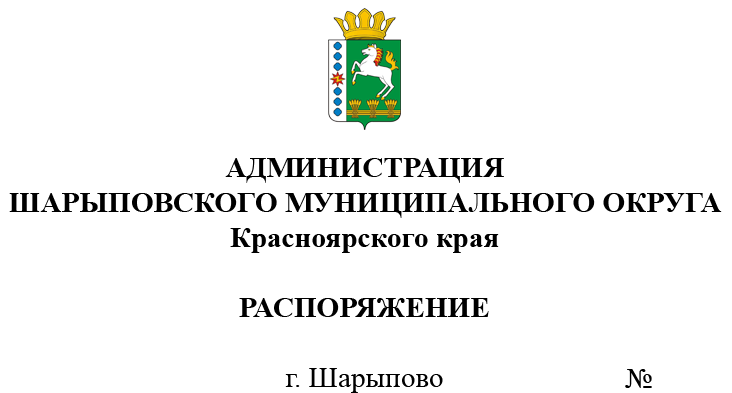 О проведении аукциона в электронной форме на право заключения договора аренды в отношении муниципального имуществаНа основании статьи 17.1 Федерального закона от 26.07.2006 № 135-ФЗ «О защите конкуренции», Приказа ФАС России от 10.02.2010 № 67 «О порядке проведения конкурсов или аукционов на право заключения договоров аренды, договоров безвозмездного пользования, договоров доверительного управления имуществом, иных договоров, предусматривающих переход прав в отношении государственного или муниципального имущества, и перечне видов имущества, в отношении которого заключение указанных договоров может осуществляться путем проведения торгов в форме конкурсов», в соответствии с Положением о порядке управления и распоряжения муниципальной собственностью муниципального образования Шарыповский муниципальный округ Красноярского края, утвержденным решением Шарыповского окружного Совета депутатов от 04.02.2021 № 9/60р (ред. от 16.12.2021), с отчетами об оценке от 16.05.2023 №429/3, от 16.05.2023 №429/4, от 08.06.2023 №140/23, руководствуясь ст. 38 Устава Шарыповского муниципального округа, 1.	Отделу имущества и земельных отношений администрации Шарыповского муниципального округа (Попова Т.В.):1.1.	Провести аукцион в электронной форме, открытый по составу участников и форме подачи предложений о цене на право заключения договора аренды в отношении муниципального имущества, указанного в приложении №1 к настоящему распоряжению.1.2. Утвердить документацию об аукционе в электронной форме на право заключения договора аренды в отношении муниципального имущества, согласно приложению №2 к настоящему распоряжению.1.3.	Обеспечить публикацию извещения о проведении аукциона в электронной форме на официальных сайтах: Шарыповского муниципального округа http://shr24.ru, Российской Федерации для размещения информации о проведении торгов в сети «Интернет» www.torgi.gov.ru (ГИС-торги) и в сети «Интернет» на электронной площадке http://www.roseltorg.ru.2. Контроль за исполнением распоряжения возложить на Поддубкова М.В., заместителя главы округа по земельно-имущественным отношениям, начальника отдела сельского хозяйства.3. Распоряжение вступает в силу со дня подписания.Глава округа                                                                                           Г.В. КачаевПеречень муниципального имущества, передаваемого по договору арендыДОКУМЕНТАЦИЯ ОБ АУКЦИОНЕ В ЭЛЕКТРОННОЙ ФОРМЕна право заключения договора аренды в отношении муниципального имуществаАукцион № 1 - 33 лотаг. Шарыпово, 2023 г.В соответствии с Гражданским кодексом Российской Федерации, Федеральным законом «О защите конкуренции», с Приказом Федеральной антимонопольной службы от 10.02.2010 №67 «О порядке проведения конкурсов или аукционов на право заключения договоров аренды, договоров безвозмездного пользования, договоров доверительного управления имуществом, иных договоров, предусматривающих переход прав в отношении государственного или муниципального имущества, и перечне видов имущества, в отношении которого заключение указанных договоров может осуществляться путем проведения торгов в форме конкурса», с Положением о порядке управления и распоряжения муниципальной собственностью муниципального образования Шарыповский муниципальный округ Красноярского края, утвержденного решением Шарыповского окружного Совета депутатов от 04.02.2021 № 9/60р (ред. от 16.12.2021), Администрация Шарыповского муниципального округа Красноярского края проводит аукцион в электронной форме, открытый по составу участников и по форме подачи предложений о цене, на право заключения договора аренды в отношении муниципального имущества, находящегося в муниципальной собственности Шарыповского муниципального округа:Наименование, место нахождения (почтовый адрес), адрес электронной почты и контактный телефон организатора аукциона - Администрация Шарыповского муниципального округа Красноярского края, Красноярский край, г. Шарыпово, пл. Революции, 7а, каб. 203,  arenda@42.krskcit.ru, тел. 8 (39153) 2-16-45.Место нахождения, описание и технические характеристики муниципального имущества:Целевое назначение муниципального имущества: Лот №1 – для осуществления торговли;Лот №2 – для размещения специализированной техники;Лот №3 - для обеспечения хозяйственной деятельности.4. Начальная цена предмета торгов: указана в п.2.5. Срок действия договоров: 5 лет.6. Срок, место и порядок предоставления документации об аукционе в электронной форме, электронный адрес сайта в сети «Интернет» на котором размещена документация об аукционе:Извещение и документация о проведение аукциона в электронной форме размещается на электронной площадке https://www.roseltorg.ru/ и на официальном сайте http://www.torgi.gov.ru не менее чем за 20 дней до дня окончания подачи заявок на участие в аукционе.7. Обеспечение доступа к участию в аукционе Заявителям необходимо пройти процедуру регистрации в соответствии с Регламентом электронной торговой площадки Организатора аукциона: https://www.roseltorg.ru/ (далее - электронная площадка).Дата и время регистрации на электронной площадке заявителей на участие в аукционе осуществляется ежедневно, круглосуточно, но не позднее даты и времени окончания подачи (приема) Заявок. Регистрация на электронной площадке осуществляется без взимания платы.Регистрации на электронной площадке подлежат Заявители (Претенденты), ранее не зарегистрированные на электронной площадке или регистрация которых на электронной площадке была ими прекращена.Документооборот между Заявителями, участниками торгов, Организатором аукциона и Оператором осуществляется через электронную площадку в форме электронных документов либо электронных образов документов, заверенных электронной подписью лица, имеющего право действовать от имени соответственно Заявителя, за исключением договора аренды, который заключается в простой письменной форме.Наличие электронной подписи уполномоченного (доверенного) лица означает, что документы и сведения, поданные в форме электронных документов, направлены от имени Заявителя, участника торгов, Организатора аукциона либо Оператора и отправитель несет ответственность за подлинность и достоверность таких документов и сведений.8. Срок, в течение которого организатор аукциона вправе отказаться от проведения аукциона в электронной форме:Организатор аукциона  вправе отказаться от проведения аукциона в электронной форме не позднее чем за 5 (пять) дней до даты окончания срока подачи заявок на участие в аукционе в электронной форме. Извещение об отказе от проведения аукциона в электронной форме размещается на официальном сайте торгов в течение одного дня с даты принятия решения об отказе от проведения аукциона в электронной форме. В течение двух рабочих дней с даты принятия указанного решения организатор аукциона направляет соответствующие уведомления всем заявителям.9. Внесение изменений в документацию об аукционе Организатор аукциона по собственной инициативе или в соответствии с запросом заинтересованного лица вправе принять решение о внесении изменений в документацию об аукционе не позднее чем за пять дней до даты окончания подачи заявок на участие в аукционе. Изменение предмета аукциона не допускается. В течение одного дня с даты принятия указанного решения такие изменения размещаются организатором аукциона в порядке, установленном для размещения на официальном сайте торгов извещения о проведении аукциона. В течение двух рабочих дней с даты принятия указанного решения такие изменения направляются в форме электронных документов всем заявителям, которым была предоставлена документация об аукционе. При этом срок подачи заявок на участие в аукционе должен быть продлен таким образом, чтобы с даты размещения на официальном сайте торгов изменений, внесенных в документацию об аукционе, до даты окончания срока подачи заявок на участие в аукционе он составлял не менее пятнадцати дней.10. Требование о внесении задатка, размер задатка: не предусмотрено.11. Требования к содержанию, составу и форме заявки на участие в электронном аукционе и инструкцию по ее заполнению:11.1. Заявка подается путем заполнения ее электронной формы с приложением скан копий необходимых документов, предусмотренных Приказом ФАС от 10.02.2010 № 67.11.2. Подача заявки на участие в аукционе является акцептом оферты в соответствии со статьей 438 Гражданского кодекса Российской Федерации (п.120 Приказа ФАС от 10.02.2010  № 67).11.3. Перечень документов, входящих в состав заявки, подаваемых Заявителем для участия в аукционе:11.4. Заявка на участие в торгах по форме электронной площадки.Заявка на участие в электронном аукционе должна содержать сведения и документы о заявителе, подавшем такую заявку (п.121 Приказа ФАС от 10.02.2010 № 67):11.4.1. Фирменное наименование (наименование), сведения об организационно-правовой форме, о месте нахождения, почтовый адрес (для юридического лица), фамилия, имя, отчество, паспортные данные, сведения о месте жительства (для физического лица), номер контактного телефона. 11.4.2. Для юридических лиц: выписка из единого государственного реестра юридических лиц (выписка из ЕГРЮЛ), полученная не ранее чем за 6 (шесть) месяцев до даты размещения на официальном сайте торгов извещения о проведение аукциона в электронной форме, или нотариально заверенная копия такой выписки.Для индивидуальных предпринимателей: выписка из единого государственного реестра индивидуальных предпринимателей (выписка из ЕГРИП), полученная не ранее чем за 6 (шесть) месяцев до даты размещения на официальном сайте торгов документации об аукционе в электронной форме, или нотариально заверенная копия такой выписки.Для физических лиц: копии документов, удостоверяющих личность.Для иностранных лиц: надлежащим образом, заверенный перевод на русский язык документов о государственной регистрации юридического лица или физического лица в качестве индивидуального предпринимателя в соответствии с законодательством соответствующего государства, полученные не ранее чем за шесть месяцев до даты размещения на официальном сайте торгов извещения о проведении аукциона в электронной форме.11.4.3. Документ, подтверждающий полномочия лица, на осуществление действий от имени заявителя - юридического лица (копия решения о назначении или об избрании либо приказа о назначении физического лица на должность, в соответствии с которым такое физическое лицо обладает правом действовать от имени заявителя без доверенности (далее - руководитель). В случае если от имени заявителя действует иное лицо, заявка на участие в конкурсе должна содержать также доверенность на осуществление действий от имени заявителя, заверенную печатью заявителя (при наличии печати) и подписанную руководителем заявителя (для юридических лиц) или уполномоченным этим руководителем лицом, либо нотариально заверенную копию такой доверенности. В случае если указанная доверенность подписана лицом, уполномоченным руководителем заявителя, заявка на участие в аукционе в электронной форме должна содержать также документ, подтверждающий полномочия такого лица.11.4.4. Копии учредительных документов (для юридических лиц).11.4.5. Решение об одобрении или о совершении крупной сделки либо копия такого решения в случае, если требование о необходимости наличия такого решения для совершения крупной сделки установлено законодательством Российской Федерации, учредительными документами юридического лица и если для заявителя заключение договора является крупной сделкой.11.4.6. Заявление об отсутствии решения о ликвидации Заявителя - юридического лица, об отсутствии решения арбитражного суда о признании Заявителя - юридического лица, индивидуального предпринимателя банкротом и об открытии конкурсного производства, об отсутствии решения о приостановлении деятельности Заявителя в порядке, предусмотренном Кодексом Российской Федерации об административных правонарушениях.11.5. Заявки подаются на электронную площадку, начиная с даты начала приема заявок, до времени и даты окончания приема заявок, указанных в документации об аукционе в электронной форме.11.6. Заявки с прилагаемыми к ним документами, поданные с нарушением установленного срока, а также заявки с незаполненными полями, на электронной площадке не регистрируются программными средствами.11.7. При приеме заявок от Заявителей Оператор обеспечивает конфиденциальность данных о Заявителях и участниках, за исключением случая направления электронных документов Организатору аукциона, регистрацию заявок и прилагаемых к ним документов в журнале приема заявок.В течение одного часа со времени поступления заявки Оператор сообщает Заявителю о ее поступлении путем направления уведомления, с приложением электронных копий зарегистрированной заявки и прилагаемых к ней документов.11.8. Решения о допуске или не допуске Заявителей к участию в аукционе в электронной форме принимает исключительно Комиссия Организатора аукциона.Заявитель вправе отозвать заявку в электронной форме в любое время до установленных даты и времени начала рассмотрения заявок на участие в аукционе.11.9. Изменение заявки допускается только путем подачи Заявителем новой заявки в установленные в извещении о проведение аукциона сроки, при этом первоначальная заявка должна быть отозвана.11.10. Условия аукциона в электронной форме, порядок и условия заключения договора аренды с участником аукциона в электронной форме являются условиями публичной оферты, а подача заявки на участие в аукционе в электронной форме является акцептом такой оферты.	12. Форма, срок и порядок оплаты по договору: 12.1. Источником внесения арендной платы являются денежные средства победителя аукциона.Арендная плата вносится ежемесячно в безналичной форме путем перечисления денежных средств в бюджет Шарыповского муниципального округа, в срок  до 15 числа каждого месяца, следующего за отчетным.12.3. Оплата коммунальных, эксплуатационных и административно-хозяйственных услуг оплачивается Арендатором отдельно на основании заключения Договора возмещения затрат.	13.Требования к размеру арендной платы:13.1. Размер арендной платы по договору аренды определяется по результатам аукциона, исходя из представленного победителем аукциона (участником аукциона) последнего аукционного предложения. 	13.2. Размер арендной платы может быть изменен в одностороннем порядке Арендодателем в связи с изменением ее рыночной стоимости, определенной на основании отчета об оценке рыночной стоимости арендной платы, но не чаще чем 1 раз в год.             13.3. Цена заключенного договора не может быть пересмотрена в сторону уменьшения.		14. Порядок, место, дата начала и окончания срока подачи заявок на участие в аукционе в электронной форме:14.1. Дата начала и время начала подачи заявок: 07.07.2023 в 09 часов 00 минут (время местное Красноярское).14.2. Дата и время окончания срока подачи заявок: 28.07.2023 в 09 часов 00 минут (время местное Красноярское).14.3. Место подачи заявок - электронная площадка: https://www.roseltorg.ru/. 14.4. Порядок подачи заявок - в соответствии с Регламентом площадки.	15. Требования к участникам аукциона в электронной форме:           15.1. Участником аукциона может быть любое юридическое лицо, независимо от организационно-правовой формы, формы собственности, места нахождения, а также места происхождения капитала или любое физическое лицо, в том числе индивидуальный предприниматель, претендующее на заключение договора аренды. 15.2. Юридическое лицо – участник аукциона -  не находится в стадии ликвидации.15.3. Отсутствие решения арбитражного суда о признании участника аукциона – юридического лица, индивидуального предпринимателя банкротом и об открытии конкурсного производства.15.4. Отсутствие решения о приостановлении деятельности заявителя в порядке, предусмотренном Кодексом Российской Федерации об административных правонарушениях, на день рассмотрения заявки на участие в аукционе.16. Порядок и срок отзыва заявок на участие в аукционе в электронной форме:Заявитель вправе в любое время отозвать заявку путем направления уведомления об отзыве заявки на электронную площадку до установленной даты и времени начала рассмотрения заявок на участие в аукционе. В случае отзыва Заявителем заявки в установленном порядке, уведомление об отзыве заявки вместе с заявкой в течение одного часа поступает в «личный кабинет» Организатора аукциона, о чем Заявителю направляется соответствующее уведомление.17. Форма, порядок, дата начала и окончания предоставления участникам аукциона разъяснений положений документации об аукционе в электронной форме:Любое заинтересованное лицо независимо от регистрации на электронной площадке со дня начала приема заявок вправе направить на электронный адрес Оператора запрос о разъяснении размещенной информации. Такой запрос в режиме реального времени направляется в «личный кабинет» Организатора аукциона для рассмотрения, при условии, что запрос поступил Организатору аукциона не позднее 3 (трех) рабочих дней до окончания подачи заявок. В течение 2 (двух) рабочих дней со дня поступления запроса Организатор торгов предоставляет Оператору для размещения в открытом доступе разъяснение с указанием предмета запроса, но без указания лица, от которого поступил запрос (пп. 47,48, 118 Приказа ФАС от 10.02.2010 № 67).Дата начала предоставления участником запроса разъяснений: с момента публикации Документации об аукционе в электронной форме на официальном сайте http://www.torgi.gov.ru. 	Дата окончания предоставления участником запроса разъяснений: 24.07.2023 (до 17 часов 15 минут время местное Красноярское).18. Величина повышения начальной цены лота:«Шаг аукциона» устанавливается в размере пяти процентов начальной (минимальной) цены договора (начального ежемесячного платежа арендной платы), указанной в извещении о проведении аукциона.В случае если после троекратного последнего предложения о цене договора ни один из участников аукциона не заявил о своем намерении предложить более высокую цену договора (ежемесячного платежа), "шаг аукциона" снижается на 0,5 процента начальной (минимальной) цены договора (цены лота), но не ниже 0,5 процента начальной (минимальной) цены договора (цены лота) (п. 139 Приказа ФАС от 10.02.2010 № 67).19. Место, дата и время начала рассмотрения заявок на участие в аукционе в электронной форме:19.1. Заседания комиссии проводятся по адресу: 662314, Красноярский край,  г. Шарыпово,  пл. Революции, 7а, каб. 203, 2 этаж;19.2. Рассмотрению подлежат заявки на участие в аукционе, поступившие к организатору до истечения указанного в извещении о проведении аукциона дня и времени представления заявок на участие в аукционе (28.07.2023 г. до 09.00 ч.).19.3. Начало рассмотрения заявок на участие в аукционе - 09-00 часов 28.07.2023г.20. Место, дата и время проведения аукциона в электронной форме:Место проведения аукциона в электронной форме: электронная торговая площадка https://www.roseltorg.ru/. Дата и время проведения аукциона в электронной форме: 01.08.2023 (в 09 часов 00 минут время местное Красноярское).21. Срок подписания договораДоговор должен быть подписан в срок, составляющий не менее десяти дней со дня размещения на официальном сайте торгов протокола аукциона либо протокола рассмотрения заявок на участие в аукционе в случае, если аукцион признан несостоявшимся по причине подачи единственной заявки на участие в аукционе либо признания участником аукциона только одного заявителя (пп.14 п.114 Приказа ФАС от 10.02.2010 № 67), и не позднее двадцати дней после завершения торгов и оформления протокола. 22.  Дата, время, график проведения осмотра имущества, права на которое передаются по договору:22.1. Осмотр имущества, право заключения договора аренды, на которые выставляется на аукцион в электронной форме, обеспечивает организатор аукциона без взимания платы.22.2. Осмотр осуществляется не реже, чем через каждые пять рабочих дней с даты размещения извещения о проведении аукциона на официальном сайте, но не позднее, чем за два рабочих дня до даты окончания срока подачи заявок на участие в аукционе.22.3. Даты, время проведения осмотра и график проведения осмотра осуществляется по согласованию с организатором торгов.23. Информация о возможности передачи соответствующих прав третьим лицамПередача объекта недвижимости в субаренду (поднаем) или в безвозмездное пользование (ссуду), осуществление других действий, влекущих какие-либо обременения предоставленных Арендатору имущественных прав, а также передача своих прав и обязанностей по договору аренды другому лицу (перенаем) запрещается.	24. Порядок рассмотрения заявок на участие в аукционе 	24.1. Комиссия по проведению конкурсов и аукционов на право заключения договоров, предусматривающих переход прав владения и (или) пользования в отношении муниципального имущества Шарыповского муниципального округа (далее - комиссия), осуществляет рассмотрение заявок на участие в аукционе в электронной форме на предмет соответствия требованиям, установленным документацией об аукционе, и соответствия заявителей требованиям, установленным пунктом 18 Приказа ФАС от 10.02.2010  № 67, принимает решение о допуске к участию в аукционе Заявителей и о признании Заявителей участниками аукциона или об отказе в допуске таких Заявителей к участию в аукционе в порядке и по основаниям, предусмотренным документацией об аукционе и действующим законодательством Российской Федерации, регламентирующим порядок проведения электронных торгов.24.2. Оператор через «личный кабинет» Организатора торгов обеспечивает доступ Организатора торгов к поданным Заявителями заявкам и документам, а также к журналу приема заявок.24.3. Комиссия начинает свою работу в день окончания приема заявок. Комиссия рассматривает заявки на предмет соответствия требованиям, установленным документацией об аукционе в электронной форме, и соответствия Заявителей требованиям, предъявляемым к участникам аукциона в соответствии с Приказом ФАС от 10.02.2010  № 67.24.4. Срок рассмотрения заявок не может превышать 10 (десяти) дней с даты окончания подачи заявок (п. 131 Приказа ФАС от 10.02.2010 № 67).24.5. На основании результатов рассмотрения заявок Комиссией принимаются решения о допуске к участию в аукционе Заявителей и о признании Заявителей участниками аукциона или об отказе в допуске, которые оформляются протоколом рассмотрения заявок на участие в аукционе (п. 133 Приказа ФАС от 10.02.2010 № 67).24.6. Если на участие в аукционе в электронной форме подана только одна заявка или не подано ни одной заявки, или всем Заявителям отказано в допуске к участию в аукционе, или к участию в аукционе допущен только один участник, Комиссия признает аукцион в электронной форме несостоявшимся. В протокол рассмотрения заявок на участие в аукционе в электронной форме вносится информация о признании аукциона в электронной форме несостоявшимся.24.7. Протокол рассмотрения заявок на участие в аукционе размещается Организатором торгов на электронной площадке https://www.roseltorg.ru/, http://www.torgi.gov.ru в день окончания рассмотрения заявок.24.8. Заявителям направляются через «личный кабинет» уведомления о принятых Комиссией решениях не позднее дня, следующего за днем подписания протокола рассмотрения заявок.25. Условия допуска к участию в аукционе в электронной форме25.1. К участию в аукционе в электронной форме не допускаются участники в случаях (п.24 Приказа ФАС от 10.02.2010 № 67):- непредставления документов в соответствии с перечнем документов, входящих в состав заявки, подаваемых для участия в аукционе в электронной форме, указанным в документации об аукционе в электронной форме, либо наличия в представленных документах недостоверных сведений;- несоответствия заявки на участие в аукционе требованиям документации об аукционе в электронной форме, в том числе наличия в таких заявках предложения о цене договора ниже начальной (минимальной) цены договора (цены лота);- несоответствия требованиям, установленным законодательством Российской Федерации (документации об электронном аукционе) к участникам аукциона:а) наличия решения о ликвидации участника торгов – юридического лица или наличия решения арбитражного суда о признании участника торгов – юридического лица, индивидуального предпринимателя банкротом и об открытии конкурсного производства;б) наличия решения о приостановлении деятельности участника торгов в порядке, предусмотренном Кодексом Российской Федерации об административных правонарушениях, на день рассмотрения заявки на участие в аукционе в электронной форме.25.2. В случае установления факта недостоверности сведений, содержащихся в документах, представленных участниками аукциона в электронной форме, Комиссия обязана отстранить таких участников аукциона в электронной форме от участия в аукционе в электронной форме на любом этапе его проведения. Протокол об отстранении участника аукциона от участия в аукционе подлежит размещению на официальном сайте в срок не позднее дня, следующего за днем принятия такого решения. При этом в протоколе указываются установленные факты недостоверных сведений (п.26 Приказа ФАС от 10.02.2010 № 67).26. Порядок проведения аукциона в электронной форме26.1. Аукцион в электронной форме проводится в указанный в извещении о проведении аукциона день и час путем повышения начальной (минимальной) цены договора (ежемесячного платежа арендной платы), указанной в извещении о проведении аукциона, на «шаг аукциона» 5% начальной (минимальной) цены договора (ежемесячного платежа арендной платы).   Во время проведения процедуры аукциона Оператор обеспечивает доступ участников к закрытой части электронной площадки и возможность представления ими предложений о цене договора (ежемесячном платеже арендной платы).26.2. Со времени начала проведения процедуры аукциона Оператором размещается: 	-в открытой части электронной площадки - информация о начале проведения процедуры аукциона с указанием наименования имущества, начальной (минимальной) цены и «шага аукциона»;	- в закрытой части электронной площадки - помимо информации, указанной в открытой части электронной площадки, также предложения о цене аренды имущества и время их поступления, величина повышения начальной (минимальной) цены («шаг аукциона»), время, оставшееся до окончания приема предложений о цене договора.26.3. При проведении процедуры подачи ценовых предложений участники аукциона в электронной форме подают ценовые предложения с учетом следующих требований:- участник аукциона в электронной форме не вправе подавать ценовое предложение, равное предложению или меньше, чем ценовое предложение, которое подано таким участником;- участник аукциона в электронной форме не вправе подавать ценовое предложение выше, чем текущее максимальное ценовое предложение вне пределов «шага аукциона».26.4. При проведении процедуры подачи ценовых предложений устанавливается время приема ценовых предложений, составляющее 10 (десять) минут от начала проведения процедуры подачи ценовых предложений до истечения срока их подачи. Время, оставшееся до истечения срока подачи ценовых предложений, обновляется автоматически с помощью программы и технических средств, обеспечивающих проведение аукциона в электронной форме, после повышения начальной (минимальной) цены договора или текущего максимального ценового предложения на электронном аукционе. Если в течение указанного времени ни одного ценового предложения о более высокой цене договора не поступило, аукцион в электронной форме автоматически, при помощи программных и технических средств, обеспечивающих его проведение, завершается.26.5. В случае если при проведении процедуры подачи ценовых предложений были поданы равные ценовые предложения несколькими участниками аукциона в электронной форме, то лучшим признается ценовое предложение, поступившее ранее других ценовых предложений.26.6. Победителем аукциона признается участник аукциона в электронной форме, предложивший наиболее высокую цену договора аренды (ежемесячный размер арендной платы).26.7. Ход проведения процедуры аукциона фиксируется Оператором в электронном журнале, который направляется Организатору торгов в течение одного часа со времени завершения приема предложений о цене договора для подведения итогов аукциона путем оформления протокола об итогах аукциона, который размещается на электронной площадке https://www.roseltorg.ru/ в течение дня, следующего за днем подписания указанного протокола.	26.8. Оператор вправе приостановить проведение аукциона в электронной форме в случае технологического сбоя, зафиксированного программно-аппаратными средствами электронной площадки, но не более чем на одни сутки. Возобновление проведения аукциона в электронной форме начинается с того момента, на котором аукцион в электронной форме был прерван.	В течение одного часа со времени приостановления аукциона в электронной форме Оператор размещает на электронной площадке информацию о причине приостановления аукциона в электронной форме, времени приостановления и возобновления аукциона в электронной форме, уведомляет об этом участников, а также направляет указанную информацию Организатору торгов для внесения в протокол об итогах аукциона.26.9. Процедура аукциона считается завершенной с момента подписания Организатором торгов протокола об итогах аукциона.26.10. Аукцион признается несостоявшимся в связи с отсутствием предложений о цене договора (цене лота), предусматривающих более высокую цену договора (цену лота), чем начальная (минимальная) цена договора (цена лота) или если участвовал в аукционе в электронной форме один участник (п.148 Приказа ФАС от 10.02.2010 № 67). 26.11. Решение о признании аукциона несостоявшимся оформляется протоколом об итогах аукциона.26.12. В течение одного часа со времени подписания протокола об итогах аукциона победителю (участнику, сделавшему предпоследнее предложение о цене договора (ежемесячной арендной плате) направляется уведомление о признании его победителем, участником, сделавшим предпоследнее предложение о цене договора (ежемесячной арендной плате), а также размещается в открытой части электронной площадки следующая информация:- наименование объекта и иные позволяющие его индивидуализировать сведения;- цена сделки (ежемесячная стоимость арендной платы);- фамилия, имя, отчество физического лица или наименование юридического лица – победителя.27. Заключение Договора по результатам торгов	27.1. Заключение договора осуществляется в порядке, предусмотренном Гражданским кодексом Российской Федерации, иными федеральными законами, настоящей аукционной документацией.27.2. Организатор торгов в течение 3 (трех) рабочих дней после подписания протокола об итогах аукциона передает победителю аукциона 1 (один) экземпляр протокола об итогах аукциона, а также проект договора аренды, который составляется путем включения цены договора аренды (ежемесячной арендной платы), предложенной победителем аукциона, и акт приема-передачи.В случае, если аукцион признан несостоявшимся по причине подачи единственной заявки на участие в аукционе либо признания участником аукциона только одного заявителя, в день проведения торгов, после подписания протокола рассмотрения заявок организатор передает единственному участнику аукциона выписку из протокола рассмотрения заявок, а также проект договора аренды, который составляется путем включения начальной (минимальной) цены договора аренды (ежемесячной арендной платы), и акт приема-передачи.27.3. Участник аукциона (заявитель) подписывает договор аренды в бумажном варианте не ранее 10 дней и не позднее 20 дней со дня размещения на официальном сайте торгов протокола итогов аукциона либо протокола рассмотрения заявок на участие в аукционе в случае, если аукцион признан несостоявшимся по причине подачи единственной заявки на участие в аукционе либо признания участником аукциона только одного заявителя.27.4. В течение 3 (трех) рабочих дней со дня признания победителя аукциона уклонившимся от заключения договора аренды, Организатор торгов передает участнику аукциона, сделавшему предпоследнее предложение о цене договора 1 (один) экземпляр протокола об итогах аукциона, проект договора, который составлен путем включения в него цены договора аренды, предложенной таким участником аукциона, и акт приема-передачи. 	27.5. В срок, предусмотренный для заключения договора, организатор аукциона обязан отказаться от заключения договора с победителем торгов либо с участником торгов, с которым заключается такой договор в соответствии с пунктом 20.4 Документации, в случае установления факта:	1) проведения ликвидации такого участника торгов - юридического лица или принятия арбитражным судом решения о признании такого участника - юридического лица, индивидуального предпринимателя банкротом и об открытии конкурсного производства;	2) приостановления деятельности такого лица в порядке, предусмотренном Кодексом Российской Федерации об административных правонарушениях;	3) предоставления таким лицом заведомо ложных сведений, содержащихся в документах, предоставляемых участником торгов в заявке.	27.6. В случае отказа от заключения договора с победителем аукциона либо при уклонении победителя аукциона от заключения договора с участником аукциона, с которым заключается такой договор, комиссией в срок не позднее дня, следующего после дня установления фактов, предусмотренных пунктом 27.5 настоящей Документации и являющихся основанием для отказа от заключения договора, составляется протокол об отказе от заключения договора, в котором должны содержаться сведения о месте, дате и времени его составления, о лице, с которым организатор конкурса отказывается заключить договор, сведения о фактах, являющихся основанием для отказа от заключения договора, а также реквизиты документов, подтверждающих такие факты.	Указанный протокол размещается организатором торгов на официальном сайте торгов в течение дня, следующего после дня подписания указанного протокола. Организатор торгов в течение двух рабочих дней с даты подписания протокола передает один экземпляр протокола лицу, с которым отказывается заключить договор.	27.7. В случае если победитель торгов или участник торгов, сделавший предпоследнее предложение, в срок, предусмотренный документацией, не представил организатору торгов подписанный договор, переданный ему, победитель торгов или участник сделавший предпоследнее предложение, признается уклонившимся от заключения договора.	27.8. В случае если победитель аукциона признан уклонившимся от заключения договора, организатор торгов вправе обратиться в суд с иском о понуждении победителя аукциона заключить договор, а также о возмещении убытков, причиненных уклонением от заключения договора, либо заключить договор с участником аукциона, сделавшим предпоследнее предложение. Организатор торгов обязан заключить договор с участником аукциона, сделавшим предпоследнее предложение, при отказе от заключения договора с победителем аукциона в случаях, предусмотренных пунктом 27.5. настоящей Документации. 	Организатор торгов в течение трех рабочих дней с даты подписания протокола об отказе от заключения договора передает участнику аукциона, сделавшему предпоследнее предложение, один экземпляр протокола и проект договора, который составляется путем включения условий исполнения договора, предложенных участником аукциона, сделавшим предпоследнее предложение, в проект договора, прилагаемый к аукционной документации. Указанный проект договора подписывается участником аукциона, сделавшим предпоследнее предложение, в десятидневный срок и представляется организатору торгов.	В случае уклонения участника аукциона, сделавшего предпоследнее предложение, от заключения договора, организатор торгов вправе обратиться в суд с иском о понуждении такого участника заключить договор, а также о возмещении убытков, причиненных уклонением от заключения договора. 	27.9. В случае если договор не заключен с победителем торгов или с участником, сделавшим предпоследнее предложение, аукцион признается несостоявшимся.	27.10. Договор заключается на условиях, указанных в аукционной документации по цене предложенной победителем торгов, или участником, сделавшим предпоследнее предложение. 	27.11. При заключении и (или) исполнении договора цена такого договора не может быть ниже начальной (минимальной) цены договора (цены лота), указанной в извещении о проведении аукциона, но может быть увеличена по соглашению сторон в порядке, установленном договором.28. Последствия признания аукциона в электронной форме несостоявшимсяДля Организатора торгов является обязательным заключение договора аренды с лицом, подавшим единственную заявку на участие в аукционе, в случае, если указанная заявка  соответствует требованиям и условиям, предусмотренным документацией об аукционе, а также с лицом, признанным единственным участником аукциона, на условиях и по цене, которые  предусмотрены заявкой на участие в аукционе и документацией об аукционе, но по цене не менее начальной (минимальной) цены договора аренды (цены лота), указанной в извещении о проведение аукциона и настоящей документации об аукционе (п.151 Приказа ФАС от 10.02.2010 № 67).Для лица, подавшего единственную заявку на участие в аукционе, и для лица, признанного единственным участником аукциона заключение договора аренды также является обязательным. В случае если аукцион признан несостоявшимся, по иным причинам Организатор торгов вправе объявить о проведении нового аукциона в установленном порядке.В случае объявления о проведении нового аукциона Организатор вправе изменить условия аукциона.29. Требования к техническому состоянию имущества, права на которое передаются по договору аренды, которым это имущество должно соответствовать на момент окончания срока договора	По окончании срока договора арендатор обязан вернуть арендодателю имущество в том состоянии, в котором он его получил, с учетом нормального износа или в состоянии, обусловленном договором.Приложения к документации об аукционе:№1. ПРОЕКТ ДОГОВОРА Лот № 1;№2. ПРОЕКТ ДОГОВОРА Лот № 2;№3. ПРОЕКТ ДОГОВОРА Лот № 3. Приложение № 1к документации об аукционеПРОЕКТ  ДОГОВОРА (Лот № 1)ДОГОВОР №______    АРЕНДЫ НЕДВИЖИМОГО ИМУЩЕСТВА, НАХОДЯЩЕГОСЯ В МУНИЦИПАЛЬНОЙ СОБСТВЕННОСТИШАРЫПОВСКОГО МУНИЦИПАЛЬНОГО ОКРУГАг. Шарыпово                                                                                         «____»__________2023  г.В соответствии с протоколом о результатах проведения открытого аукциона в электронной форме №___ от «___»________20__года, Администрация Шарыповского муниципального округа Красноярского края, являющаяся уполномоченным органом муниципального образования Шарыповский муниципальный округ Красноярского края, именуемая в дальнейшем  «Арендодатель», в лице заместителя главы округа по земельно-имущественным отношениям, начальника отдела сельского хозяйства Поддубкова Михаила Владимировича, действующего на основании Распоряжения администрации Шарыповского муниципального округа Красноярского края от 15.08.2022 г. № 398-р, с одной стороны, и ___________________________________________________________________, именуемый(ая) дальнейшем «Арендатор», в лице ___________________________________ ___________________________________, действующего на основании _____________________________________________________________________________________________, с другой стороны, заключили настоящий договор о нижеследующем:Предмет договора.        1.1. По настоящему договору Арендодатель предоставляет Арендатору во временное пользование за плату следующее недвижимое имущество - часть нежилого здания-  нежилые помещения №18 и №19 площадью 50,9 кв.м, расположенные на 1-м этаже нежилого здания с кадастровым номером 24:41:6701003:600, общей площадью 633.20 кв.м, по адресу: Красноярский край, Шарыповский р-н, с. Березовское, ул. Советская, д. 63, расположенном на земельном участке с кадастровым номером 24:41:6701003:823 площадью 1732 кв.м (далее – Муниципальное имущество), для осуществления торговли.       1.2. Муниципальное имущество, сдаваемое  в аренду,  в соответствии с настоящим договором и передаваемое по акту приема-передачи, являющимся неотъемлемой частью договора (Приложение №1), является собственностью муниципального образования Шарыповский муниципальный округ Красноярского края.       1.3. При аренде здания (сооружения) или нежилых помещений в здании (сооружении) к Арендатору переходит на срок аренды здания (сооружения) право пользования той частью земельного участка, который занят зданием (сооружением) или нежилыми помещениями и необходим для его использования в соответствии с его назначением.          1.4. На момент заключения настоящего договора Муниципальное имущество, сдаваемое в аренду,  не заложено, не  арестовано, не является предметом исков третьих лиц. Арендная плата и порядок расчетов.        2.1. Размер арендной платы устанавливается в соответствии с настоящим договором. Арендная плата в месяц без учета НДС составляет: _______________ рублей;        2.2. Арендная плата вносится ежемесячно равными частями в безналичной форме путем перечисления денежных средств в бюджет округа, в срок до 15 числа каждого месяца, следующего за отчетным.        2.3. Плата по договору производится путем перечисления ____________________ рублей без учета НДС,  по следующим реквизитам:Получатель: УФК по Красноярскому Краю (Администрация Шарыповского муниципального округа л/с 04193D06570) р\с 03100643000000011900, в ОТДЕЛЕНИЕ КРАСНОЯРСК БАНКА РОССИИ//УФК по Красноярскому краю г. Красноярск, БИК 010407105, ИНН 2459021270, КПП 245901001, ОКТМО 04558000, - КБК (для оплаты основного долга) 40811105074141000120;- КБК (для оплаты пени) 40811105074142100120.         2.4.  Оплата НДС производится Арендатором самостоятельно в соответствии с законодательством.          2.5. Днем оплаты платежей по Договору считается дата поступления денежных средств на расчетный счет Арендодателя.         2.6. Арендатор обязан в платежном документе указывать номер договора и период, в счет которого вносится оплата. В противном случае Арендодатель вправе зачесть поступившую сумму в счет образовавшейся задолженности за предыдущий период (пени).Срок действия договора.3.1. Настоящий договор заключен на срок 5 лет с  ________________г. по _________________г.Обязательства Сторон.4.1. Арендодатель обязан:4.1.1. Передать арендатору имущество, указанное в п.1.1. к настоящему договору по акту приема – передачи (Приложение №1) не позднее 3-х рабочих дней после подписания сторонами договора аренды.4.2. Арендатор обязан:а) использовать Муниципальное имущество по назначению;б) поместить в доступном для обозрения месте здания, сооружения вывеску с указанием организационно-правовой формы, наименования, адреса и телефона своего постоянно действующего органа, графика работы;в) содержать арендуемое Муниципальное имущество и внешний фасад здания, сооружения в полной исправности и соответствующем санитарном состоянии до сдачи Арендодателю, а также принимать участие в мероприятиях по благоустройству прилегающей территории;г) обеспечить мероприятия по исполнению требований ППБ, санитарных норм;д) не производить никаких перепланировок и переоборудования арендуемого Муниципального имущества без письменного разрешения Арендодателя и согласований с соответствующими службами;е) своевременно производить за свой счет капитальный и текущий ремонт арендуемого Муниципального имущества, связанный с деятельностью Арендатора;ж) незамедлительно предоставить сотрудникам Арендодателя возможность контроля соблюдения условий договора аренды, обеспечить беспрепятственный допуск работников специализированных, эксплуатационных и ремонтно-строительных служб при производстве работ, носящих аварийный характер, при профилактическом и плановом ремонте, а также беспрепятственно допускать в арендуемые помещения сотрудников государственных специализированных организаций при осуществлении ими антитеррористических мероприятий;з) в срок и в установленном настоящим договором размере и порядке осуществлять арендные платежи, а также дополнительно производить оплату за потребленные коммунальные услуги и электроэнергию;и) по окончании срока договора передать Муниципальное имущество Арендодателю по акту приемки-передачи в состоянии, пригодном для дальнейшего его использования без затрат Арендодателя на его восстановление и ремонт;л) по истечении срока действия договора, а также при досрочном расторжении договора передать Арендодателю безвозмездно все произведенные в арендуемом Муниципальном имуществе улучшения, составляющие принадлежность Муниципального имущества и неотделимые без вреда для Муниципального имущества;м) при прекращении договора аренды или при досрочном его расторжении в течение 10 дней с момента расторжения возвратить Муниципальное имущество по акту приема-передачи и ключи от него Арендодателю;н) в случае изменения банковских реквизитов в 5-дневный срок сообщить об этом Арендодателю;4.3. Арендатор не вправе без разрешения Арендодателя:а) сдавать в субаренду арендованное Муниципальное имущество;б) передавать свои права и обязанности по договору аренды другому лицу;в) предоставлять арендованное Муниципальное имущество в безвозмездное пользование третьим лицам;г) отдавать арендные права в залог, вносить их в качестве вклада в уставный капитал (фонд) какого-либо юридического лица.Ответственность сторон.5.1. За неисполнение или ненадлежащее исполнение обязательств по настоящему договору стороны несут ответственность, предусмотренную действующим законодательством Российской Федерации.5.2. За неисполнение обязательств, предусмотренных пп. 2.1, 2.2 настоящего Договора, Арендатор обязан перечислить Арендодателю на счет, указанный в п.2.3 настоящего Договора, пени за каждый день просрочки в размере 1/300 ключевой ставки рефинансирования.Изменение, расторжение, прекращение и продление договора.6.1. Истечение срока действия договора не прекращает обязательства арендатора по внесению арендной платы.6.2. Дополнения и изменения, вносимые в договор, оформляются дополнительными соглашениями сторон.6.3. По требованию Арендодателя договор аренды расторгается досрочно в одностороннем порядке в следующих случаях:а) государственной или общественной необходимости в арендуемом Муниципальном имуществе (Арендатор уведомляется не менее чем за один месяц до расторжения договора аренды);б) сноса здания, сооружения (Арендатор уведомляется не менее чем за один месяц до расторжения договора аренды);в) невнесение оплаты в предусмотренный договором срок, если просрочка платежа составляет более двух месяцев.г) несоблюдение норм ППБ;д) несоблюдение санитарно-гигиенических требований и требований санитарно-эпидемиологического законодательства.6.4. Договор считается расторгнутым в одностороннем порядке по истечении одного месяца со дня отправки любой из сторон письменного уведомления о его расторжении.6.5. По требованию Арендодателя договор аренды расторгается досрочно в судебном порядке или по соглашению сторон в случаях, когда Арендатор:а) пользуется Муниципальным имуществом с существенными нарушениями условий настоящего договора или использует Муниципальное имущество не по прямому назначению, указанному в п. 1.1 настоящего договора;б) существенно ухудшает Муниципальное имущество;в) без разрешения Арендодателя сдает Муниципальное имущество в субаренду, а также совершает иные действия, предусмотренные п. 4.3 настоящего договора;д) в иных случаях, предусмотренных действующим законодательством.Расторжение договора не освобождает Арендатора от необходимости погашения задолженности по оплате по настоящему договору.6.6. Арендатор имеет право расторгнуть договор аренды в соответствии с действующим законодательством.Разрешение споров.7.1. Все споры и разногласия, которые могут возникнуть между сторонами по вопросам, не нашедшим своего разрешения в тексте данного договора, будут разрешаться путем переговоров на основе действующего законодательства РФ.7.2. При не урегулировании в процессе переговоров спорных вопросов споры разрешаются в суде в порядке, установленном действующим законодательством РФ.Обстоятельства непреодолимой силы.8.1. Стороны освобождаются от ответственности за частичное или полное неисполнение своих обязательств по настоящему договору, если их исполнению препятствует чрезвычайное и непредотвратимое при данных условиях обстоятельство (непреодолимая сила). В этом случае сторона, для которой возникли такие обстоятельства, обязана как можно быстрее сообщить об этом второй Стороне.Другие условия.9.1. Настоящий договор вступает в силу с момента подписания и действует до полного исполнения сторонами своих обязательств по договору.9.2. В случае реорганизации Арендодателя его права и обязанности по настоящему договору переходят к правопреемнику.9.3. Все извещения, претензии, требования, иные договоренности между сторонами должны быть совершены в письменной форме и надлежащим образом переданы адресату.9.4. При изменении юридического адреса, кодов, ИНН, банковских реквизитов, наименования сторон, стороны обязуются в 5-ти дневный срок известить о таких изменениях.9.5. Настоящий договор подлежит государственной регистрации в едином государственном реестре органами, осуществляющими государственную регистрацию прав на недвижимость и сделок с ней.9.6. Настоящий договор составлен в трех экземплярах, имеющих одинаковую юридическую силу, один из которых находятся у Арендодателя, один - у Арендатора, один - для Управления Росреестра по Красноярскому краю.                              10. Юридические адреса и реквизиты Сторон.г. Шарыпово 	             «____»________2023 г. АКТприема передачи имущества, являющегося муниципальной  собственностью Шарыповского муниципального округаНа основании договора аренды недвижимого имущества, находящегося  в муниципальной собственности Шарыповского муниципального округа от «___»________  2022 года № ____.Администрация Шарыповского муниципального округа Красноярского края, являющаяся уполномоченным органом муниципального образования Шарыповский муниципальный округ Красноярского края, именуемая в дальнейшем  «Арендодатель», в лице заместителя главы округа по земельно-имущественным отношениям, начальника отдела сельского хозяйства Поддубкова Михаила Владимировича, действующего на основании Распоряжения администрации Шарыповского муниципального округа Красноярского края от 15.08.2022 г. № 398-р,ПЕРЕДАЕТ, а, __________________________________________________________________,в лице____________________________________________________________, действующего на основании_________________________________________,ПРИНИМАЕТ- часть нежилого здания-  нежилые помещения №18 и №19 площадью 50,9 кв.м, расположенные на 1-м этаже нежилого здания с кадастровым номером 24:41:6701003:600, общей площадью 633.20 кв.м, по адресу: Красноярский край, Шарыповский р-н, с. Березовское, ул. Советская, д. 63, расположенном на земельном участке с кадастровым номером 24:41:6701003:823 площадью 1732 кв.м.Общее состояние нежилого  здания  – удовлетворительное. Схема нежилого помещения, расположенного по адресу: Красноярский край, Шарыповский район, с. Березовское, ул. Советская, д. 63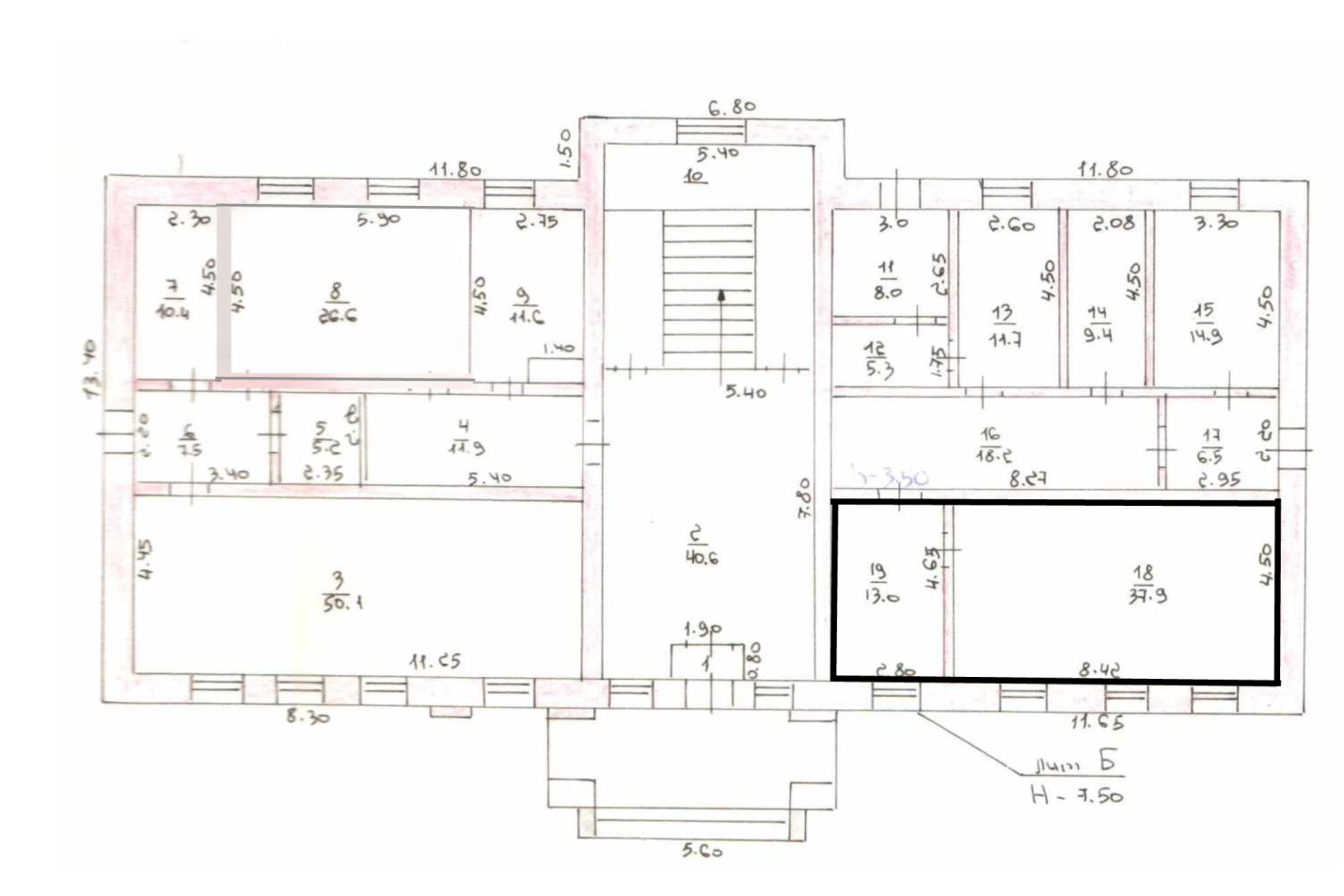  Приложение № 2к документации об аукционеПРОЕКТ  ДОГОВОРА (Лот № 2)ДОГОВОР №______    АРЕНДЫ НЕДВИЖИМОГО ИМУЩЕСТВА, НАХОДЯЩЕГОСЯ В МУНИЦИПАЛЬНОЙ СОБСТВЕННОСТИШАРЫПОВСКОГО МУНИЦИПАЛЬНОГО ОКРУГАг. Шарыпово                                                                                         «____»__________2023  г.В соответствии с протоколом о результатах проведения открытого аукциона №___ от «___»________20__года, Администрация Шарыповского муниципального округа Красноярского края, являющаяся уполномоченным органом муниципального образования Шарыповский муниципальный округ Красноярского края, именуемая в дальнейшем  «Арендодатель», в лице заместителя главы округа по земельно-имущественным отношениям, начальника отдела сельского хозяйства Поддубкова Михаила Владимировича, действующего на основании Распоряжения администрации Шарыповского муниципального округа Красноярского края от 15.08.2022 г. № 398-р, с одной стороны, и ___________________________________________________________________, именуемый(ая) дальнейшем «Арендатор», в лице ___________________________________ ___________________________________, действующего на основании _____________________________________________________________________________________________, с другой стороны, заключили настоящий договор о нижеследующем:Предмет договора.По настоящему договору Арендодатель предоставляет Арендатору во временное пользование за плату нежилое помещение с кадастровым номером 24:41:6901003:372, общей площадью 93,1 кв.м., по адресу: Красноярский край, Шарыповский р-н, с.Родники, ул.Октябрьская, д.17 «А», пом.3, расположенное на земельном участке с кадастровым номером 24:41:6901003:219 площадью 2346 кв.м (далее – Муниципальное имущество), для размещения специализированной техники.       1.2. Муниципальное имущество, сдаваемое  в аренду,  в соответствии с настоящим договором и передаваемое по акту приема-передачи, являющимся неотъемлемой частью договора (Приложение №1), является собственностью муниципального образования Шарыповский муниципальный округ Красноярского края.       1.3. При аренде здания (сооружения) или нежилых помещений в здании (сооружении) к Арендатору переходит на срок аренды здания (сооружения) право пользования той частью земельного участка, который занят зданием (сооружением) или нежилыми помещениями и необходим для его использования в соответствии с его назначением.          1.4. На момент заключения настоящего договора Муниципальное имущество, сдаваемое в аренду,  не заложено, не  арестовано, не является предметом исков третьих лиц. Арендная плата и порядок расчетов.        2.1. Размер арендной платы устанавливается в соответствии с настоящим договором. Арендная плата в месяц без учета НДС составляет: _______________ рублей;        2.2. Арендная плата вносится ежемесячно равными частями в безналичной форме путем перечисления денежных средств в бюджет округа, в срок до 15 числа каждого месяца, следующего за отчетным.        2.3. Плата по договору производится путем перечисления ____________________ рублей без учета НДС,  по следующим реквизитам:Получатель: УФК по Красноярскому Краю (Администрация Шарыповского муниципального округа л/с 04193D06570) р\с 03100643000000011900, в ОТДЕЛЕНИЕ КРАСНОЯРСК БАНКА РОССИИ//УФК по Красноярскому краю г. Красноярск, БИК 010407105, ИНН 2459021270, КПП 245901001, ОКТМО 04558000, - КБК (для оплаты основного долга) 40811105074141000120;- КБК (для оплаты пени) 40811105074142100120.        2.4.  Оплата НДС производится Арендатором самостоятельно в соответствии с законодательством.          2.5. Днем оплаты платежей по Договору считается дата поступления денежных средств на расчетный счет Арендодателя.         2.6. Арендатор обязан в платежном документе указывать номер договора и период, в счет которого вносится оплата. В противном случае Арендодатель вправе зачесть поступившую сумму в счет образовавшейся задолженности за предыдущий период (пени).Срок действия договора.3.1. Настоящий договор заключен на срок 5 лет с  ________________г. по _________________г.Обязательства Сторон.4.1. Арендодатель обязан:4.1.1. Передать арендатору имущество, указанное в п.1.1. к настоящему договору по акту приема – передачи (Приложение №1) не позднее 3-х рабочих дней после подписания сторонами договора аренды.4.2. Арендатор обязан:а) использовать Муниципальное имущество по назначению;б) поместить в доступном для обозрения месте здания, сооружения вывеску с указанием организационно-правовой формы, наименования, адреса и телефона своего постоянно действующего органа, графика работы;в) содержать арендуемое Муниципальное имущество и внешний фасад здания, сооружения в полной исправности и соответствующем санитарном состоянии до сдачи Арендодателю, а также принимать участие в мероприятиях по благоустройству прилегающей территории;г) обеспечить мероприятия по исполнению требований ППБ, санитарных норм;д) не производить никаких перепланировок и переоборудования арендуемого Муниципального имущества без письменного разрешения Арендодателя и согласований с соответствующими службами;е) своевременно производить за свой счет капитальный и текущий ремонт арендуемого Муниципального имущества, связанный с деятельностью Арендатора;ж) незамедлительно предоставить сотрудникам Арендодателя возможность контроля соблюдения условий договора аренды, обеспечить беспрепятственный допуск работников специализированных, эксплуатационных и ремонтно-строительных служб при производстве работ, носящих аварийный характер, при профилактическом и плановом ремонте, а также беспрепятственно допускать в арендуемые помещения сотрудников государственных специализированных организаций при осуществлении ими антитеррористических мероприятий;з) в срок и в установленном настоящим договором размере и порядке осуществлять арендные платежи, а также дополнительно производить оплату за потребленные коммунальные услуги и электроэнергию;и) по окончании срока договора передать Муниципальное имущество Арендодателю по акту приемки-передачи в состоянии, пригодном для дальнейшего его использования без затрат Арендодателя на его восстановление и ремонт;л) по истечении срока действия договора, а также при досрочном расторжении договора передать Арендодателю безвозмездно все произведенные в арендуемом Муниципальном имуществе улучшения, составляющие принадлежность Муниципального имущества и неотделимые без вреда для Муниципального имущества;м) при прекращении договора аренды или при досрочном его расторжении в течение 10 дней с момента расторжения возвратить Муниципальное имущество по акту приема-передачи и ключи от него Арендодателю;н) в случае изменения банковских реквизитов в 5-дневный срок сообщить об этом Арендодателю;4.3. Арендатор не вправе без разрешения Арендодателя:а) сдавать в субаренду арендованное Муниципальное имущество;б) передавать свои права и обязанности по договору аренды другому лицу;в) предоставлять арендованное Муниципальное имущество в безвозмездное пользование третьим лицам;г) отдавать арендные права в залог, вносить их в качестве вклада в уставный капитал (фонд) какого-либо юридического лица.Ответственность сторон.5.1. За неисполнение или ненадлежащее исполнение обязательств по настоящему договору стороны несут ответственность, предусмотренную действующим законодательством Российской Федерации.5.2. За неисполнение обязательств, предусмотренных пп. 2.1, 2.2 настоящего Договора, Арендатор обязан перечислить Арендодателю на счет, указанный в п.2.3 настоящего Договора, пени за каждый день просрочки в размере 1/300 ключевой ставки рефинансирования.Изменение, расторжение, прекращение и продление договора.6.1. Истечение срока действия договора не прекращает обязательства арендатора по внесению арендной платы.6.2. Дополнения и изменения, вносимые в договор, оформляются дополнительными соглашениями сторон.6.3. По требованию Арендодателя договор аренды расторгается досрочно в одностороннем порядке в следующих случаях:а) государственной или общественной необходимости в арендуемом Муниципальном имуществе (Арендатор уведомляется не менее чем за один месяц до расторжения договора аренды);б) сноса здания, сооружения (Арендатор уведомляется не менее чем за один месяц до расторжения договора аренды);в) невнесение оплаты в предусмотренный договором срок, если просрочка платежа составляет более двух месяцев.г) несоблюдение норм ППБ;д) несоблюдение санитарно-гигиенических требований и требований санитарно-эпидемиологического законодательства.6.4. Договор считается расторгнутым в одностороннем порядке по истечении одного месяца со дня отправки любой из сторон письменного уведомления о его расторжении.6.5. По требованию Арендодателя договор аренды расторгается досрочно в судебном порядке или по соглашению сторон в случаях, когда Арендатор:а) пользуется Муниципальным имуществом с существенными нарушениями условий настоящего договора или использует Муниципальное имущество не по прямому назначению, указанному в п. 1.1 настоящего договора;б) существенно ухудшает Муниципальное имущество;в) без разрешения Арендодателя сдает Муниципальное имущество в субаренду, а также совершает иные действия, предусмотренные п. 4.3 настоящего договора;д) в иных случаях, предусмотренных действующим законодательством.Расторжение договора не освобождает Арендатора от необходимости погашения задолженности по оплате по настоящему договору.6.6. Арендатор имеет право расторгнуть договор аренды в соответствии с действующим законодательством.Разрешение споров.7.1. Все споры и разногласия, которые могут возникнуть между сторонами по вопросам, не нашедшим своего разрешения в тексте данного договора, будут разрешаться путем переговоров на основе действующего законодательства РФ.7.2. При не урегулировании в процессе переговоров спорных вопросов споры разрешаются в суде в порядке, установленном действующим законодательством РФ.8. Обстоятельства непреодолимой силы.8.1. Стороны освобождаются от ответственности за частичное или полное неисполнение своих обязательств по настоящему договору, если их исполнению препятствует чрезвычайное и непредотвратимое при данных условиях обстоятельство (непреодолимая сила). В этом случае сторона, для которой возникли такие обстоятельства, обязана как можно быстрее сообщить об этом второй Стороне.9. Другие условия.9.1. Настоящий договор вступает в силу с момента подписания и действует до полного исполнения сторонами своих обязательств по договору.9.2. В случае реорганизации Арендодателя его права и обязанности по настоящему договору переходят к правопреемнику.9.3. Все извещения, претензии, требования, иные договоренности между сторонами должны быть совершены в письменной форме и надлежащим образом переданы адресату.9.4. При изменении юридического адреса, кодов, ИНН, банковских реквизитов, наименования сторон, стороны обязуются в 5-ти дневный срок известить о таких изменениях.9.5. Настоящий договор подлежит государственной регистрации в едином государственном реестре органами, осуществляющими государственную регистрацию прав на недвижимость и сделок с ней.9.6. Настоящий договор составлен в трех экземплярах, имеющих одинаковую юридическую силу, один из которых находятся у Арендодателя, один - у Арендатора, один - для Управления Росреестра по Красноярскому краю.                              11. Юридические адреса и реквизиты Сторон.г. Шарыпово 	             «____»________2023 г. АКТприема передачи имущества, являющегося муниципальной  собственностью Шарыповского муниципального округаНа основании договора аренды недвижимого имущества, находящегося  в муниципальной собственности Шарыповского муниципального округа от «___»________  2023 года № ____.Администрация Шарыповского муниципального округа Красноярского края, являющаяся уполномоченным органом муниципального образования Шарыповский муниципальный округ Красноярского края, именуемая в дальнейшем  «Арендодатель», в лице заместителя главы округа по земельно-имущественным отношениям, начальника отдела сельского хозяйства Поддубкова Михаила Владимировича, действующего на основании Распоряжения администрации Шарыповского муниципального округа Красноярского края от 15.08.2022 г. № 398-р,ПЕРЕДАЕТ, а, __________________________________________________________________,в лице____________________________________________________________, действующего на основании_________________________________________,ПРИНИМАЕТ- нежилое помещение с кадастровым номером 24:41:6901003:372, общей площадью 93,1 кв.м., по адресу: Красноярский край, Шарыповский р-н, с.Родники, ул.Октябрьская, д.17 «А», пом.3, расположенное на земельном участке с кадастровым номером 24:41:6901003:219 площадью 2346 кв.м.Общее состояние нежилого  здания  – удовлетворительное. Схема нежилого помещения, расположенного по адресу: Красноярский край, Шарыповский район, с.Родники, ул.Октябрьская, д.17 «А», пом.3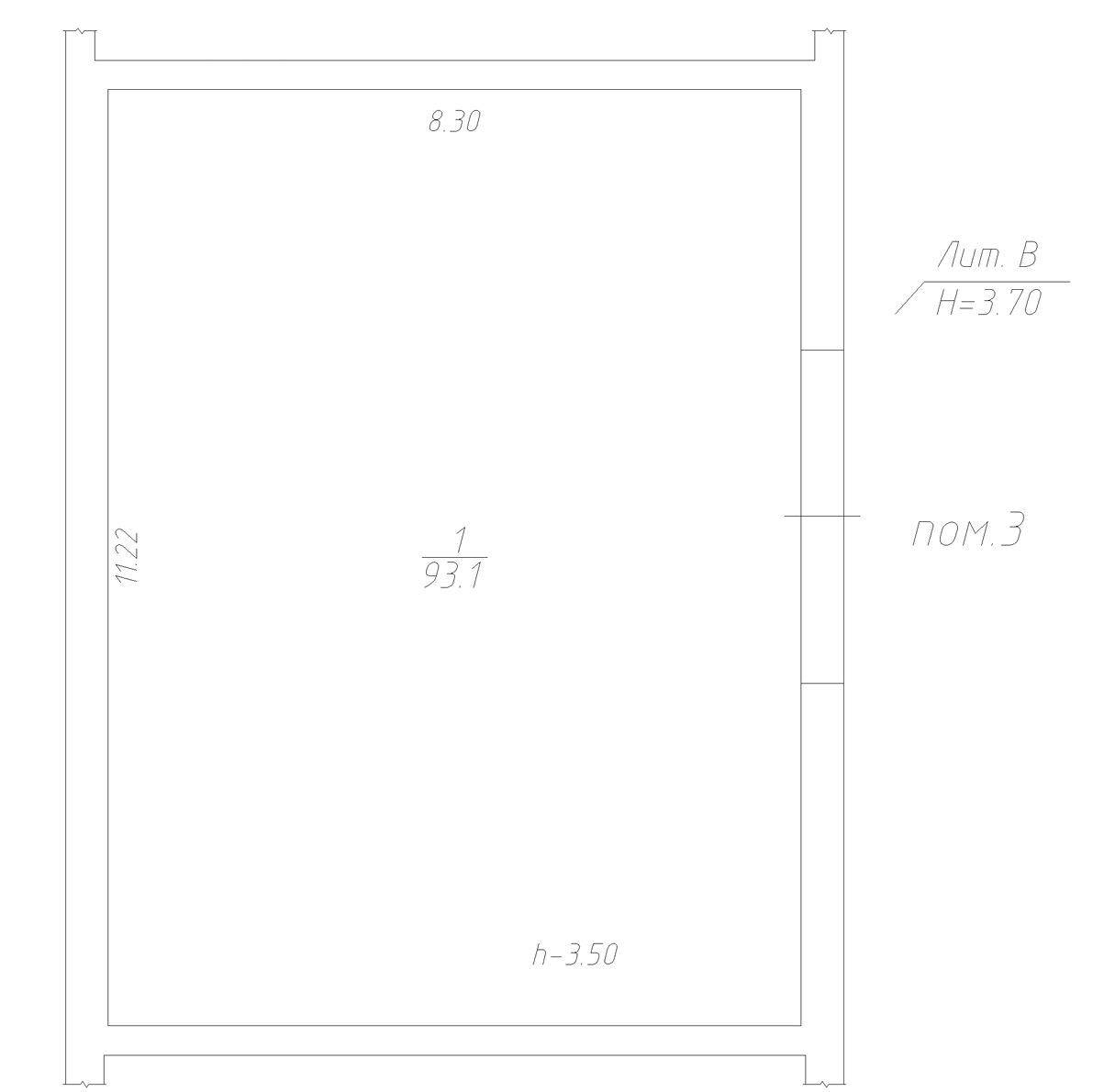  Приложение № 3к документации об аукционеПРОЕКТ  ДОГОВОРА (Лот № 3)ДОГОВОР №______    АРЕНДЫ ДВИЖИМОГО ИМУЩЕСТВА, НАХОДЯЩЕГОСЯ В МУНИЦИПАЛЬНОЙ СОБСТВЕННОСТИШАРЫПОВСКОГО МУНИЦИПАЛЬНОГО ОКРУГАг. Шарыпово                                                                                         «____»__________2023  г.В соответствии с протоколом о результатах проведения открытого аукциона в электронной форме №___ от «___»________20__года, Администрация Шарыповского муниципального округа Красноярского края, являющаяся уполномоченным органом муниципального образования Шарыповский муниципальный округ Красноярского края, именуемая в дальнейшем  «Арендодатель», в лице заместителя главы округа по земельно-имущественным отношениям, начальника отдела сельского хозяйства Поддубкова Михаила Владимировича, действующего на основании Распоряжения администрации Шарыповского муниципального округа Красноярского края от 15.08.2022 г. № 398-р, с одной стороны, и ___________________________________________________________________, именуемый(ая) дальнейшем «Арендатор», в лице ___________________________________ ___________________________________, действующего на основании _____________________________________________________________________________________________, с другой стороны, заключили настоящий договор о нижеследующем:Предмет договора       1.1. По настоящему договору Арендодатель предоставляет Арендатору во временное пользование за плату - ГАЗСАЗ 350701 грузовая (самосвал), ПТС 13 КС 210725 от 08.10.2004, VIN XЗЕ35070140094358, модель, № двигателя: 51300Н 41025859, кузов (кабина, прицеп) № 33070040070278, год выпуска 2004, цвет снежно-белый, государственный регистрационный знак Н516ТА124 (далее – Муниципальное имущество), для обеспечения хозяйственной деятельности.       1.2. Муниципальное имущество, сдаваемое в аренду, в соответствии с настоящим договором и передаваемое по акту приема-передачи, являющимся неотъемлемой частью договора (Приложение к настоящему договору), является собственностью муниципального образования Шарыповский муниципальный округ Красноярского края.       1.3. На момент заключения настоящего договора Муниципальное имущество, сдаваемое в аренду, не заложено, не  арестовано, не является предметом исков третьих лиц. 2.Арендная плата и порядок расчетов.        2.1. Размер арендной платы устанавливается в соответствии с настоящим договором. Арендная плата в месяц без учета НДС составляет: _______________ рублей;        2.2. Арендная плата вносится ежемесячно в безналичной форме путем перечисления денежных средств в бюджет округа, в срок до 15 числа каждого месяца, следующего за отчетным.        2.3. Плата по договору производится путем перечисления ____________________ рублей без учета НДС,  по следующим реквизитам:- Получатель: УФК по Красноярскому Краю (Администрация Шарыповского муниципального округа л/с 04193D06570) р\с 03100643000000011900, в ОТДЕЛЕНИЕ КРАСНОЯРСК БАНКА РОССИИ//УФК по Красноярскому краю г. Красноярск, БИК 010407105, ИНН 2459021270, КПП 245901001, ОКТМО 04558000, - КБК (для оплаты основного долга) 40811105074141000120;- КБК (для оплаты пени) 40811105074142100120.2.4. Оплата НДС производится Арендатором самостоятельно в соответствии с законодательством.  2.5. Днем оплаты платежей по Договору считается дата поступления денежных средств на расчетный счет Арендодателя. 2.6. Арендатор обязан в платежном документе указывать номер договора и период, в счет которого вносится оплата. В противном случае Арендодатель вправе зачесть поступившую сумму в счет образовавшейся задолженности за предыдущий период (пени).3. Срок действия договора.3.1. Настоящий договор заключен на срок 5 лет с  ________________г. по _________________г.Обязательства Сторон. 4.1. Арендодатель обязан: 4.1.1. Передать имущество, указанное в пункте 1.1. настоящего Договора, не позднее 5 дней с момента подписания Договора по акту приема-передачи.          4.1.2. Участвовать в порядке, согласованном с Арендатором, в создании необходимых условий для эффективного использования арендуемого имущества и поддержания его в надлежащем состоянии.	         4.1.3. В случае аварий, произошедших не по вине Арендатора, приведших к ухудшению арендуемого имущества, оказывать необходимое содействие Арендатору в устранении их последствий.          4.1.4. В соответствии с законодательством Российской Федерации обеспечить контроль за своевременностью и полнотой оплаты Арендатором арендной платы и штрафных санкций, установленных настоящим Договором.4.2. Арендатор обязан:         4.2.1. В пятидневный срок с даты подписания Сторонами настоящего Договора принять у Арендодателя имущество, указанное в пункте 1.1 настоящего Договора по акту приема-передачи.         4.2.2. Вносить арендную плату в установленный настоящим Договором срок.         4.2.3. Нести расходы на содержание имущества и поддерживать его в надлежащем состоянии в соответствии с техническими, санитарными и противопожарными нормами. Данные расходы не включаются в установленную настоящим Договором сумму арендной платы.         4.2.4. Обеспечить содержание в исправном состоянии арендуемого имущества. Нести ответственность за обеспечение пожарной безопасности арендованного имущества. Своевременно производить за свой счет текущий ремонт арендуемого имущества.         4.2.5. Арендатор не вправе сдавать арендуемое имущество в субаренду (поднаем).Осуществлять другие действия, влекущие какое-либо обременение предоставленных Арендатору имущественных прав, а именно: передавать свои права и обязанности по настоящему Договору другому лицу (перенаем), предоставлять арендуемое имущество в безвозмездное пользование, а также отдавать арендные права в залог, вносить их в качестве вклада в уставный капитал (фонд) какого-либо юридического лица.         4.2.6. Обеспечивать беспрепятственный доступ к арендуемому имуществу представителей Арендодателя для проведения проверки соблюдения Арендатором условий настоящего Договора.         4.2.7. В течение трех дней с даты вступления в силу настоящего Договора застраховать в пользу Арендодателя риски гибели и повреждения переданного в аренду имущества на весь срок действия настоящего Договора и представить Арендодателю ксерокопию надлежащим образом оформленного страхового полиса, выданного страховой организацией.Ответственность сторон.5.1. За неисполнение или ненадлежащее исполнение обязательств по настоящему договору стороны несут ответственность, предусмотренную действующим законодательством Российской Федерации.5.2. За неисполнение обязательств, предусмотренных пп. 2.1, 2.2, 2.3, 4.2.6 настоящего Договора, Арендатор обязан перечислить Арендодателю на счет, указанный в п.2.3 настоящего Договора, пени за каждый день просрочки в размере 1/300 ключевой ставки рефинансирования.5.3. За неисполнение обязательства, предусмотренного пп. 4.2.5 настоящего Договора, Арендатор обязан перечислить на счет Арендодателя, указанный в п. 2.3 настоящего Договора, штраф в размере двукратной месячной арендной платы за арендованное имущество.5.4. Штрафные санкции, установленные настоящим Договором, не освобождают Арендатора от выполнения лежащих на нем обязательств или устранение нарушений, а также от возмещения убытков, причиненных неисполнением или ненадлежащем исполнении обязательств, предусмотренных настоящим Договором.5.5. За допущенное ухудшение имущества Арендатор обязуется возместить Арендодателю понесенные убытки. Размер убытков доказывается Арендодателем в установленном законом порядке.Изменение, расторжение, прекращение и продление договора.         6.1. Дополнения и изменения, вносимые в договор, оформляются дополнительными соглашениями сторон.6.2. Арендодатель в соответствии со ст. 619 ГК РФ вправе в судебном порядке полностью отказаться от исполнения Договора аренды в следующих случаях:6.2.1.	Если Арендатор пользуется полученным имуществом не в соответствии с условиями Договора.6.2.2. Если Арендатор не вносит арендную плату более двух месяцев подряд по истечению установленного договором срока платежа.Расторжение договора не освобождает Арендатора от необходимости погашения задолженности по оплате по настоящему договору.6.2.3. Если Арендатор существенно ухудшает состояние переданного ему имущества.6.2.4. При несоблюдении Арендатором п.4.2.5 настоящего Договора.6.2.5. Если Арендатор, в установленный срок, не выполнил требования, предусмотренные пп. 2.1, 2.2, 4.2.1, 4.2.7 и иными пунктами настоящего Договора, устанавливающими сроки выполнения обязательств Арендатором по настоящему Договору.6.2.6. В случае возникновения государственной, муниципальной, общественной необходимости в имуществе, указанном в разделе 1 настоящего Договора.6.2.7. В иных случаях, предусмотренных действующим законодательством.6.3. Настоящий Договор может быть расторгнут в порядке, предусмотренном ст. 450 ГК РФ.6.4. Каждая, из сторон вправе в любое время отказаться от Договора, предупредив об этом другую сторону за один месяц, до расторжения Договора.6.5. Настоящий Договор может быть изменен или расторгнут и по другим основаниям, в соответствии с настоящим Договором и/или действующим законодательством.6.6. Договор прекращает свое действие в следующих случаях: 6.6.1. Отказ Арендатора от исполнения настоящего Договора.6.6.2. Досрочного расторжения.6.6.3. По соглашению сторон.6.6.4. По требованию одной из сторон.6.6.5. В судебном порядке.         6.7. Если арендатор продолжает пользоваться имуществом после истечения срока договора при отсутствии возражений со стороны арендодателя, договор считается возобновленным на тех же условиях на неопределенный срок.6.8. Невыполнение Арендатором полностью или частично условий настоящего договора является для Арендодателя основанием расторжения настоящего договора независимо от оплаты пеней, неустойки и возмещения задолженностей.         6.9. Арендатор имеет право расторгнуть договор аренды в соответствии с действующим законодательством.Конфиденциальность7.1. Условия настоящего договора, дополнительных соглашений к нему и иная информация, полученная сторонами в соответствии с договором, конфиденциальны и не подлежат разглашению.8.Разрешение споров 8.1. Все споры и разногласия, которые могут возникнуть между сторонами по вопросам, не нашедшим своего разрешения в тексте данного договора, будут разрешаться путем переговоров на основе действующего законодательства РФ.8.2. При не урегулировании в процессе переговоров спорных вопросов споры разрешаются в суде в порядке, установленном действующим законодательством РФ.9.Обстоятельства непреодолимой силы9.1. Стороны освобождаются от ответственности за частичное или полное неисполнение своих обязательств по настоящему договору, если их исполнению препятствует чрезвычайное и непредотвратимое при данных условиях обстоятельство (непреодолимая сила). В этом случае сторона, для которой возникли такие обстоятельства, обязана как можно быстрее сообщить об этом второй Стороне.10. Другие условия10.1. Настоящий договор вступает в силу с момента подписания и действует до полного исполнения сторонами своих обязательств по договору.10.2. В случае реорганизации Арендодателя его права и обязанности по настоящему договору переходят к правопреемнику.10.3. Все извещения, претензии, требования, иные договоренности между сторонами должны быть совершены в письменной форме и надлежащим образом переданы адресату.10.4. При изменении юридического адреса, кодов, ИНН, банковских реквизитов, наименования сторон, стороны обязуются в 5-ти дневный срок известить о таких изменениях.10.6. Настоящий договор составлен в двух экземплярах, имеющих одинаковую юридическую силу, один из которых находится у Арендодателя, один - у Арендатора.                            11. Юридические адреса и реквизиты Сторон.г. Шарыпово 	             «____»________2023 г. АКТприема-передачи имущества, являющегося муниципальной собственностью Шарыповского муниципального округаНа основании договора аренды движимого имущества, находящегося в муниципальной собственности Шарыповского муниципального округа от «___»________  2023 года № ____ .Администрация Шарыповского муниципального округа Красноярского края,  являющаяся уполномоченным органом муниципального образования Шарыповский муниципальный округ Красноярского края, именуемая в дальнейшем  «Арендодатель», в лице заместителя главы округа по земельно-имущественным отношениям, начальника отдела сельского хозяйства Поддубкова Михаила Владимировича, действующего на основании Распоряжения администрации Шарыповского муниципального округа Красноярского края от 15.08.2022 г. № 398-р,ПЕРЕДАЕТ, а,  _____________________________________________________________________,в лице____________________________________________________________, действующего на основании_____________________________________________________,ПРИНИМАЕТ- ГАЗСАЗ 350701 грузовая (самосвал), ПТС 13 КС 210725 от 08.10.2004, VIN XЗЕ35070140094358, модель, № двигателя: 51300Н 41025859, кузов (кабина, прицеп) № 33070040070278, год выпуска 2004, цвет снежно-белый, государственный регистрационный знак Н516ТА124.Техническое состояние удовлетворительное, претензий не имеется. Приложение №1к распоряжению администрации        Шарыповского муниципального округаот 04.07.2023 № 324-р     № лота Наименование имуществаАдрес, место нахождения объекта  Индивидуализирующие характеристикиНачальный размер ежемесячного платежа арендной платы (руб.)Начальный размер годового платежа арендной платы без НДС (руб.)Срок действия договора1часть нежилого зданияКрасноярский край, Шарыповский р-н, с. Березовское, ул. Советская,д. 63часть нежилого здания – (ком. №18 и №19) площадью                            50,9 кв.м, на 1-м этаже нежилого здания с кадастровым номером 24:41:6701003:600, общей площадью 633.20 кв.м, по адресу: Красноярский край, Шарыповский р-н, с. Березовское, ул. Советская, д. 63, расположенного на земельном участке с кадастровым номером 24:41:6701003:823 площадью 1732 кв.м9 671,00116 052,005 лет2нежилое помещениеКрасноярский край, Шарыповский район, с. Родники, ул. Октябрьская, д. 17 «А», пом.3кадастровый номер 24:41:6901003:372, площадью 93,1 кв.м, расположенное на земельном участке с кадастровым номером 24:41:6901003:219 площадью 2346 кв.м 1 084,0013 008,005 лет3ГАЗСАЗ 350701Красноярский край, г. ШарыповоПТС 13 КС 210725 от 08.10.2004, VIN XЗЕ35070140094358, модель, № двигателя: 51300Н 41025859, кузов (кабина, прицеп) № 33070040070278, год выпуска 2004, цвет снежно-белый, государственный регистрационный знак Н516ТА1241 000,0012 000,005 летПриложение №2к распоряжению администрации        Шарыповского муниципального округаот 04.07.2023 № 324-р     № лота Наименование имуществаАдрес, место нахождения объекта  Индивидуализирующие характеристикиНачальный размер ежемесячного платежа арендной платы без НДС (руб.)Начальный размер годового платежа арендной платы без НДС (руб.)1часть нежилого зданияКрасноярский край, Шарыповский р-н, с. Березовское, ул. Советская,д. 63часть нежилого здания – (ком. №18 и №19) площадью                            50,9 кв.м, на 1-м этаже нежилого здания с кадастровым номером 24:41:6701003:600, общей площадью 633.20 кв.м, по адресу: Красноярский край, Шарыповский р-н, с. Березовское, ул. Советская, д. 63, расположенного на земельном участке с кадастровым номером 24:41:6701003:823 площадью 1732 кв.м9 671,00116 052,002нежилое помещениеКрасноярский край, Шарыповский район, с. Родники, ул. Октябрьская, д. 17 «А», пом.3кадастровый номер 24:41:6901003:372, площадью 93,1 кв.м, расположенное на земельном участке с кадастровым номером 24:41:6901003:219 площадью 2346 кв.м1 084,0013 008,003ГАЗСАЗ 350701Грузовая (самосвал)Красноярский край, г. ШарыповоПТС 13 КС 210725 от 08.10.2004, VIN XЗЕ35070140094358, модель, № двигателя: 51300Н 41025859, кузов (кабина, прицеп) № 33070040070278, год выпуска 2004, цвет снежно-белый, государственный регистрационный знак Н516ТА1241 000,0012 000,00                «Арендодатель»Администрация Шарыповского муниципального округа Красноярского краяЮридический и фактический адреса: 662303, Красноярский край, г. Шарыпово, пл. Революции, 7аИНН 2459021270/КПП 245901001ОКТМО 04558000ОГРН 1202400028819Наименование банка получателя: ОТДЕЛЕНИЕ КРАСНОЯРСК БАНКА РОССИИ// УФК по Красноярскому краю  г.КрасноярскБИК  010407105Единый казначейский счет:  40102810245370000011Казначейский счет:  03100643000000011900УФК по Красноярскому краю  (Администрация Шарыповского муниципального округа   л/с 04193D06570)Телефон: (39153) 2-16-45Заместитель главы округа по земельно-имущественным отношениям, начальник отдела сельского хозяйства ____________________М.В. Поддубковм.п.                      «Арендатор»Приложение №1к договору аренды №  ___от "___" ________" 2023 г.Передал:Заместитель главы округа по земельно-имущественным отношениям, начальник отдела сельского хозяйства ____________________М.В. Поддубковм.п.Принял:_______________________________Приложение №2к договору аренды №  ___от "___" ________" 2023 г.                «Арендодатель»Администрация Шарыповского муниципального округа Красноярского краяЮридический и фактический адреса: 662303, Красноярский край, г. Шарыпово, пл. Революции, 7аИНН 2459021270/КПП 245901001ОКТМО 04558000ОГРН 1202400028819Наименование банка получателя: ОТДЕЛЕНИЕ КРАСНОЯРСК БАНКА РОССИИ// УФК по Красноярскому краю  г.КрасноярскБИК  010407105Единый казначейский счет:  40102810245370000011Казначейский счет:  03100643000000011900УФК по Красноярскому краю  (Администрация Шарыповского муниципального округа   л/с 04193D06570)Телефон: (39153) 2-16-45Заместитель главы округа по земельно-имущественным отношениям, начальник отдела сельского хозяйства ____________________М.В. Поддубковм.п.                      «Арендатор»Приложение №1к договору аренды №  ___от "___" ________" 2023 г.Передал:Заместитель главы округа по земельно-имущественным отношениям, начальник отдела сельского хозяйства ____________________М.В. Поддубковм.п.Принял:_______________________________Приложение №2к договору аренды №  ___от "___" ________" 2023 г.АРЕНДОДАТЕЛЬАРЕНДАТОРАдминистрация Шарыповского муниципального округа Красноярского краяЮридический и фактический адреса: 662303, Красноярский край, г. Шарыпово, пл. Революции, 7аИНН 2459021270/КПП 245901001ОКТМО 04558000ОГРН 1202400028819Наименование банка получателя: ОТДЕЛЕНИЕ КРАСНОЯРСК БАНКА РОССИИ// УФК по Красноярскому краю  г.КрасноярскБИК  010407105Единый казначейский счет:  40102810245370000011Казначейский счет:  03100643000000011900УФК по Красноярскому краю  (Администрация Шарыповского муниципального округа   л/с 04193D06570)Телефон: (39153) 2-16-45Заместитель главы округа по земельно-имущественным отношениям, начальник отдела сельского хозяйства ____________________М.В. Поддубковм.п.______________________ м.п.Приложениек договору аренды №  ___от "___" ________" 2023 г.Передал:Заместитель главы округа по земельно-имущественным отношениям, начальник отдела сельского хозяйства ____________________М.В. Поддубковм.п.Принял:_______________________________м.п.